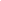 ΕΛΛΗΝΙΚΗ ΔΗΜΟΚΡΑΤΙΑΝΟΜΟΣ ΑΤΤΙΚΗΣΔΗΜΟΣ ΦΥΛΗΣΠΡΑΚΤΙΚO36ΟΔΗΜΟΣΙΕΥΣΗ ΠΙΝΑΚΑ ΑΝΑΡΤΗΣΗΣ ΑΠΟΦΑΣΗΣ Δ.Σ. 18-12-2017            Άνω Λιόσια σήμερα την 19η του μήνα Δεκεμβρίου του έτους 2017, ημέρα Τρίτη ο πιο κάτω υπογεγραμμένος Καματερός Δημήτριος, υπάλληλος του Δήμου Φυλής, δημοσίευσα, σύμφωνα με τις διατάξεις του άρθρου 113 και 284 του Ν. 3463/06, στο προορισμένο μέρος του Δημοτικού Καταστήματος, ενώπιον δύο μαρτύρων, πίνακα με περίληψη της απόφασης Δημοτικού Συμβουλίου, που ελήφθη κατά την 18-12-2017 ΕΙΔΙΚΗ συνεδρίασή του.Αφού έγινε η ανάρτηση, το παρόν αποδεικτικό υπογράφεται.Ο ενεργήσας τη δημοσίευση             Οι μάρτυρες                                                 1. Κοντούλα Ευθυμία…………..…………                                                                                                                                                         2. Βασιλοπούλου Αικατερίνη……………..ΑΡ.ΑΠΠΕΡΙΛΗΨΗ ΑΠΟΦΑΣΗΣΑΡ.ΠΡΩΤ. ΑΝΑΡΤΗΣΗΣΔΙΑΥΓΕΙΑ513ΕΓΚΡΙΣΗ ΠΡΟΥΠΟΛΟΓΙΣΜΟΥ & ΟΠΔ ΟΙΚΟΝΟΜΙΚΟΥ ΕΤΟΥΣ 2018ΕΓΚΡΙΘΗΚΕ ΚΑΤΑ ΠΛΕΙΟΨΗΦΙΑ65948/19-12-17ΑΝΑΡΤΗΤΕΑΣΤΟ ΔΙΑΔΙΚΤΥΟ